								       24.07.2020       259-01-03-319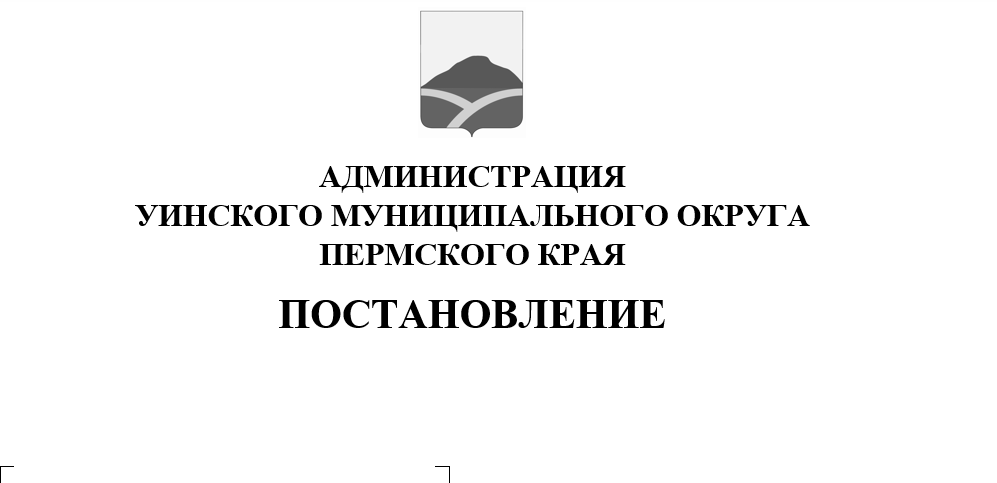 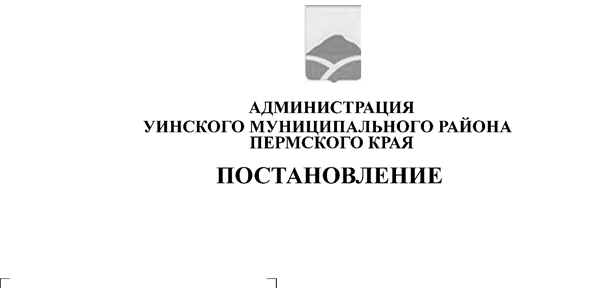 В целях обеспечения реализации Федерального закона от 09.02.2009 № 8-ФЗ «Об обеспечении доступа к информации о деятельности государственных органов и органов местного самоуправления», повышения эффективности информационного сопровождения деятельности администрации Уинского муниципального округа и главы муниципального округа- главы администрации Уинского муниципального округа администрация Уинского муниципального округаПОСТАНОВЛЯЕТ:1. Утвердить Порядок информационного наполнения официального сайта администрации Уинского муниципального округа в сети «Интернет» (Приложение 1).2. Утвердить Перечень информации о деятельности администрации Уинского муниципального округа и главы муниципального округа- главы администрации Уинского муниципального округа, размещаемой на официальном сайте Уинского муниципального округа в сети «Интернет» (Приложение 2).3. Руководителям структурных подразделений администрации Уинского муниципального округа и муниципальным учреждениям Уинского муниципального округа:3.1. Обеспечить предоставление информации о деятельности администрации Уинского муниципального округа, главы муниципального округа- главы администрации Уинского муниципального округа на официальном сайте администрации Уинского муниципального округа в сети «Интернет» в соответствии с Порядком информационного наполнения официального сайта  администрации Уинского муниципального округа в сети «Интернет».3.2. Назначить специалистов, ответственных за размещение информации на официальном сайте администрации  Уинского муниципального округа.4. Руководителю аппарата администрации Уинского муниципального округа Курбатовой Г.В. оказывать структурным подразделениям администрации Уинского муниципального округа методическую поддержку по вопросам информационного наполнения официального сайта  администрации Уинского муниципального округа в сети «Интернет».5.  Признать утратившим силу постановление администрации Уинского муниципального округа от 27.07.2015 № 200-01-01-03 «Об утверждении Порядка информационного наполнения официального сайта Уинского муниципального округа в сети Интернет и Перечня информации о деятельности администрации и главы Уинского муниципального округа, размещаемой на официальном сайте в сети Интернет.	6. Данное постановление вступает в силу со дня обнародования и полежит размещению на официальном сайте администрации Уинского муниципального округа в сети «Интернет».	7. Контроль над исполнением данного постановления возложить на руководителя аппарата администрации округа Курбатову Г.В.Глава муниципального округа-глава администрации Уинскогомуниципального округа                                                                      А.Н. ЗелёнкинПриложение 1к постановлению администрации Уинского муниципального округа от 24.07.2020 № 259-01-03-319ПОРЯДОКинформационного наполнения официального сайта администрации Уинского муниципального округа в сети «Интернет»1. Общие положения1.1. Порядок информационного наполнения официального сайта администрации Уинского муниципального округа (далее по тексту – сайт) в сети «Интернет» (далее по тексту – Порядок) определяет структуру сайта, процедуру размещения информационных материалов на сайте, администрирования и технической поддержки сайта.1.2. Сайт является информационной системой общего пользования, размещенной в информационно-телекоммуникационной сети «Интернет» (далее по тексту – сеть Интернет), в состав которой входят информационные ресурсы, содержащие информацию о деятельности главы муниципального округа- главы администрации  Уинского муниципального округа (далее по тексту – главы муниципального округа), администрации Уинского муниципального округа (далее по тексту – администрации округа), муниципальных предприятий, учреждений и организаций, необходимую гражданам (физическим лицам), организациям (юридическим лицам) и общественным объединениям для реализации их прав, обязанностей и законных интересов.1.3. Официальный адрес сайта (доменное имя) http://www.uinsk.ru.1.4. Права на сайт, его компоненты и содержимое принадлежит администрации округа. Частичное или полное использование информации, размещенной на сайте, возможно при условии ссылки на сайт.1.5. Контроль за организацией работ по информационному наполнению сайта осуществляет руководитель аппарата администрации округа.2. Структура информационных ресурсов сайта2.1. Сайт состоит из горизонтального и вертикального меню.Горизонтальное меню содержит:- Об Уинском округе- Муниципальные услуги- КонтактыВертикальное меню содержит:          - Администрация округа- Благоустройство территории Уинского муниципального округа- Дума Уинского муниципального округа- Обращения граждан- Контрольно-счетная палата- Территориальная избирательная комиссия- Социально-экономическое развитие округа- Социальное партнерство- Финансовое управление- Инициативное бюджетирование- Бюджет для граждан         -  Нормотворческая деятельность- Инфраструктура- Обработка персональных данных- Социальная сфера- МКУ «Гражданская защита Уинского муниципального округа Пермского края»- Имущество- Сельское хозяйство- Кадровое обеспечение- ГО и ЧС- Общественная безопасность- Прокуратура Уинского района- Уинское участковое лесничество- Филиал ФГБУ «ФКП Реестр» по Пермскому краю- Отдел судебных приставов по Уинскому и Октябрьскому районам- Отдел пенсионного фонда России в Уинском районе- Статистическая информация- Противодействие коррупции- Оценка регулирующего воздействия- Переселение граждан из аварийного жилья-  Духовная сфера- Аукционы2.2 Структура сайта может меняться и дополняться.3.Форматы, процедуры предоставления и размещения информации на сайте3.1 Информация, размещаемая на сайте, имеет официальный статус, является открытой и общедоступной.3.2. Определение информации, предусмотренной для размещения, удаления или изменения места нахождения в разделах сайта (далее - размещение), о деятельности администрации и главы муниципального округа осуществляется подразделениями и ответственными специалистами администрации округа в соответствии с установленной сферой ведения и в порядке, определенном данным приложением.На сайте размещается информация, созданная в пределах полномочий главой муниципального округа, администрацией округа, ее структурными подразделениями, муниципальными учреждениями и предприятиями, Думой Уинского муниципального округа, Контрольно-счетной палатой Уинского муниципального округа.Информационные ресурсы сайта могут содержать иную информацию, не противоречащую действующему законодательству, состав которой определяется целями и задачами деятельности администрации и главы муниципального округа.3.3. Запрещается:- размещение на сайте сведений, составляющую государственную тайну;- размещение на сайте информационных материалов с нарушением настоящего Порядка;- использование сайта для совершения действий, нарушающих законодательство Российской Федерации.3.4. Информация для размещения на сайте предоставляется специалистами, которые назначены ответственными за размещение информации (далее – ответственные специалисты), на компакт-диске, флэш-карте либо другом носителе информации, по электронной почте или по локальной сети администрации округа. Текстовая информация (форматированный текст, таблицы), графические материалы (фотографии, рисунки, анимация) предоставляются с помощью средств Microsoft Office. В отдельных случаях по согласованию со специалистами, ответственными за размещение информации, данные могут предоставляться по информационным системам общего пользования (сети «Интернет»).Информация предоставляется с указанием поименованного раздела (разделов) сайта, в котором она должна быть размещена.3.5. Ответственность за своевременную подготовку и предоставление информации в установленной сфере ведения возлагается на руководителей структурных подразделений администрации округа, муниципальных учреждений и предприятий, которые назначают ответственных за подготовку информации, в соответствии с перечнем и проверяют ее актуальность.3.6 Организация работы с обращениями граждан, поступающими в администрацию округа через официальный сайт, осуществляется подразделениями или специалистами, отвечающими за обращение граждан, в соответствии с утвержденным регламентом по обращению граждан в установленном порядке. 3.7. Техническая поддержка и обеспечение доступа к административной части сайта организовывается администрацией округа.3.8. При администрировании сайта администрация округа осуществляет: - обеспечение размещения информации на сайте;- редактирование информации;- своевременность и корректность размещения информации на сайте;- внесение предложений об изменении в структуру и дизайн сайта;4.10. Нормативные правовые акты, предусмотренные для размещения на сайте, для организации полнотекстового поиска размещённых нормативно-правовых актов, предоставляются в виде текста (файл в формате .doc, .xls, .rtf) или изображения текста (файл в графическом формате - многослойный .pdf с распознанным текстом) с указанием сведений об их официальном опубликовании.4.11. Специалисты, ответственные за размещение информации, выполняют процедуру размещения информации, предоставляемой в соответствии с настоящим Порядком и Перечнем, после получения данной информации в электронном виде.4.12. Перед размещением информации на сайте специалисты, ответственные за размещение информации, проверяют соответствие Перечня и описания представленной в электронном виде информации.4.13. В случае обнаружения недостоверной информации, представленной в электронном виде, специалисты администрации округа, ответственные за размещение информации, уточняют необходимые данные в подразделениях администрации округа, представивших данную информацию.4.14. Информационные материалы, направленные для размещения на сайте, хранятся на локальном диске сервера администрации в течение одного года.                                                                                           Приложение 2к постановлению администрации Уинского муниципального округа от 24.07.2020 № 259-01-03-319ПЕРЕЧЕНЬинформации о деятельности администрации Уинского муниципального округа и главы Уинского муниципального округа- главы администрации Уинского муниципального округа, размещаемой на официальном сайте администрации Уинского муниципального округа в сети «Интернет»	 На официальном сайте  администрации Уинского муниципального округа в сети «Интернет» размещается следующая информация о деятельности администрации Уинского муниципального округа  и  главы Уинского муниципального округа):	1. Общая информация об администрации округа и главе Уинского муниципального округа, в том числе:	1.1. Наименование и структура администрации округа, почтовый адрес. Адреса электронной почты и номера телефонов отделов, структурных подразделений администрации.	1.2. Сведения о полномочиях главы Уинского муниципального округа, администрации округа, задачах и функциях отделов и структурных подразделений, перечень законов и иных нормативно-правовых актов, определяющих эти полномочия, задачи и функции.	1.3. Перечень муниципальных унитарных предприятий и муниципальных учреждений (далее - подведомственные организации), сведения об их задачах и функциях, а также почтовые адреса, адреса электронной почты, номера телефонов справочных служб подведомственных организаций.	1.4. Сведения о главе Уинского муниципального округа, заместителях главы администрации округа, руководителях структурных подразделений администрации округа, руководителях подведомственных организаций (фамилии, имена, отчества, а также при согласии указанных лиц иные сведения о них).	1.5. Сведения о средствах массовой информации, учрежденных администрацией округа.	2. Информация о нормотворческой деятельности администрации, в том числе:	2.1. Правовые акты администрации округа, включая сведения о внесении в них изменений, признании их утратившими силу, признании их судом недействующими.	2.2. Тексты проектов муниципальных правовых актов, внесенных в Думу Уинского муниципального округа.	2.3. Информация о размещении заказов на поставки товаров, выполнение работ, оказание услуг для муниципальных нужд в соответствии с законодательством РФ о размещении заказов на поставки товаров, выполнение работ, оказание услуг для муниципальных нужд.	2.4. Административные регламенты, стандарты муниципальных услуг.	2.5. Установленные формы обращений, заявлений и иных документов, принимаемых главой муниципального округа к рассмотрению в соответствии с законами и иными нормативными правовыми актами, муниципальными правовыми актами.	2.6. Порядок обжалования муниципальных правовых актов.	3. Информация об участии администрации округа в целевых и иных программах,  а также о мероприятиях, проводимых администрацией, в том числе сведения об официальных визитах и о рабочих поездках главы муниципального округа, заместителей главы администрации округа и официальных делегаций администрации округа.	4. Информация о состоянии защиты населения и территорий от чрезвычайных ситуаций и принятых мерах по обеспечению их безопасности, о прогнозируемых и возникших чрезвычайных ситуациях, о приемах и способах защиты населения от них, а также информация, подлежащая доведению администрацией округа до сведения граждан и организаций в соответствии с федеральными законами, законами субъектов Российской Федерации.	5. Информация о результатах проверок, проведенных администрацией округа, подведомственными организациями в пределах их полномочий, а также о результатах проверок, проведенных в администрации округа, подведомственных организациях.	6. Тексты официальных выступлений и заявлений главы Уинского муниципального округа, заместителей главы администрации округа.	7. Статистическая информация о деятельности администрации округа, в том числе:	7.1. Статистические данные и показатели, характеризующие состояние и динамику развития экономической, социальной и иных сфер жизнедеятельности, регулирование которых отнесено к полномочиям администрации округа.	7.2. Сведения об использовании администрацией округа, подведомственными организациями средств, выделяемых из бюджета округа.	7.3. Сведения о предоставленных организациям и индивидуальным предпринимателям льготах, отсрочках и рассрочках, о списании задолженности по платежам в бюджеты бюджетной системы Российской Федерации.	8. Информация о кадровом обеспечении администрации округа, в том числе:	8.1. Порядок поступления граждан на муниципальную службу.8.2. Сведения о вакантных должностях муниципальной службы, имеющихся в администрации округа.8.3. Квалифицированные требования к кандидатам на замещение вакантных должностей муниципальной службы.8.4. Условия и результаты конкурсов на замещение вакантных должностей муниципальной службы.8.5. Номера телефонов, по которым можно получить информацию по вопросу замещения вакантных должностей в администрации округа.8.6. Перечень образовательных учреждений, подведомственных администрации округа, с указанием почтовых адресов образовательных учреждений, а также номеров телефонов, по которым можно получить информацию справочного характера об этих образовательных учреждениях.9. Информация о работе главы Уинского муниципального округа и администрации округа с обращениями граждан (физических лиц), организаций (юридических лиц), общественных объединений, государственных органов, органов местного самоуправления, в том числе:9.1. Порядок и время приема граждан (физических лиц), в том числе представителей организаций (юридических лиц), общественных объединений, государственных органов, органов местного самоуправления, порядок рассмотрения их обращений с указанием актов, регулирующих эту деятельность.9.2. Фамилия, имя и отчество руководителя структурного подразделения администрации округа или иного должностного лица, к полномочиям которого отнесены организация приема лиц, указанных в подпункте 9.1., обеспечение рассмотрения их обращений, а также номер телефона, по которому можно получить информацию справочного характера.9.3. Обзоры обращений лиц, указанных в подпункте 9.1., а также обобщенная информация о результатах рассмотрения этих обращений и принятых мерах.10. Планы и итоги социально-экономического развития муниципального округа.11. Перечень учреждений культуры с указанием почтовых адресов, а также номеров телефонов, по которым можно получить информацию справочного характера об этих учреждениях.12. Иная информация, необходимая гражданам (физическим лицам), организациям (юридическим лицам) и общественным объединениям для реализации прав, обязанностей и законных интересов.